ИНФОРМАЦИОННЫЙ БЮЛЛЕТЕНЬФедосеевского сельского поселения от 21.04.2023 № 6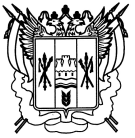 Российская ФедерацияРостовская областьЗаветинский районмуниципальное образование «Федосеевское сельское поселение»Администрация Федосеевского сельского поселенияПостановление№ 4220.04.2023                                                                                               с. ФедосеевкаВ соответствии с пунктами 7, 7.1 статьи 39.15, 39.18 Земельного кодекса Российской Федерации, постановлением Правительства Российской Федерации от 09.04.2022 № 629 «Об особенностях регулирования земельных отношений в Российской Федерации в 2022 и 2023 годах», Уставом муниципального образования «Федосеевское сельское поселение», на основании протеста прокурора от 05.04.2023 № /Прдп-35-23 (входящий от 10.04.2023 №72.22-Вх/20) на отдельные положения постановления Администрации Федосеевского сельского поселения от 25.02.2021 №15 «Об утверждении административного регламента предоставления муниципальной услуги «Предварительное согласование предоставления земельного участка» Администрацией Федосеевского сельского поселения» и в целях приведения муниципального правового акта в соответствие с требованиями действующего законодательстваПОСТАНОВЛЯЮ:1. Внести в приложение к постановлению Администрации Федосеевского сельского поселения от 25.02.2021 №15 «Об утверждении административного регламента предоставления муниципальной услуги «Предварительное согласование предоставления земельного участка» Администрацией Федосеевского сельского поселения» следующие изменения:1.1. Пункт 2.4. раздела 2 изложить в новой редакции:«2.4. Срок предоставления муниципальной услуги:2.4.1. 20 календарных дней (в 2023 году - 14 календарных дней) с момента регистрации запроса о предоставлении услуги, в том числе в электронном виде, в Администрации Федосеевского сельского поселения, МФЦ (в случае подачи документов в МФЦ). 2.4.2. В случае, если схема расположения земельного участка, в соответствии с которой предстоит образовать земельный участок, подлежит согласованию в соответствии со статьей 3.5 Федерального закона от 25 октября 2001 года № 137-ФЗ «О введении в действие Земельного кодекса Российской Федерации», срок, предусмотренный подпунктом 2.4.2. пункта 2.4. настоящего регламента, может быть продлен не более чем до 35 календарных дней (в 2023 году - 20 календарных дней) со дня поступления заявления о предварительном согласовании предоставления земельного участка с уведомлением заявителя о продлении срока рассмотрения заявления о предварительном согласовании предоставления земельного участка.2.4.3. В случае обращения заявителей, указанных в пункте 1.2 настоящего регламента, с заявлением о предварительном согласовании предоставления земельного участка для индивидуального жилищного строительства, ведения личного подсобного хозяйства в границах населенного пункта, садоводства, дачного хозяйства, граждан и крестьянских (фермерских) хозяйств для осуществления крестьянским (фермерским) хозяйством его деятельности, срок предоставления муниципальной услуги составляет 60 календарных дней с момента регистрации запроса о предоставлении услуги, в том числе в электронном виде, в Администрации Федосеевского сельского поселения, МФЦ (в случае подачи документов в МФЦ), в том числе: 20 календарных дней (в 2023 году - 14 календарных дней) на рассмотрение заявления и опубликование извещения о предоставлении земельного участка для указанных целей или принятие решения об отказе в предоставлении земельного участка, в соответствии с пунктом 8 статьи 39.15 Земельного кодекса Российской Федерации:Если по истечение 30 календарных дней не было альтернативных заявлений, в срок не позднее 10 календарных дней осуществляет подготовку проекта решения уполномоченного органа о предварительном согласовании предоставления земельного участка, выносимого в форме постановления Администрации Федосеевского сельского поселения. Если поступили альтернативные заявления в срок не позднее 3 календарных дней осуществляет подготовку мотивированного отказа в предварительном согласовании предоставления земельного участка.».1.2. Подпункт 3.1.2. пункта 3.1. раздела 3 изложить в новой редакции:«3.1.2. Описание административной процедуры (действия): проверка представленных документов по перечню согласно приложению № 3 к настоящему регламенту, формирование и направление межведомственных запросов в органы и организации, участвующие в предоставлении услуги, подготовка результата услуги.Основанием для начала административной процедуры является наличие в Администрации результата административной процедуры, описанной в пункте 3.1.1. настоящего регламента.Содержание административных действий, входящих в состав административной процедуры, продолжительность и (или) максимальный срок его выполнения:1) Принятие документов в Администрации: не более 15 минут.2) Анализ документов на предмет комплектности в соответствии с требованиями, указанными в приложении № 3 к настоящему регламенту, установление правовых оснований для оказания муниципальной услуги:а) при наличии оснований для отказа в предоставлении муниципальной услуги, исчерпывающий перечень которых указан в пункте 2.10. раздела 2 настоящего регламента, должностное лицо Администрации, осуществляет подготовку, согласование, подписание мотивированного отказа в предоставлении муниципальной услуги: не более 5 календарных дней;б) при отсутствии оснований для отказа в предоставлении муниципальной услуги, исчерпывающий перечень которых указан в пункте 2.10. раздела 2 настоящего регламента, и представлении заявителем документов, находящихся в распоряжении иных органов, организаций, по перечню согласно приложения № 3 к настоящему регламенту, должностное лицо Администрации Федосеевского сельского поселения в порядке межведомственного взаимодействия направляет в отдел строительства, архитектуры и жилищно-коммунального хозяйства Администрации Заветинского района информацию о подготовке заключения о возможности предварительного согласования предоставления земельного участка в соответствии с документами территориального планирования, правилам землепользования и застройки, документации по планировке и межеванию территории, землеустроительной документации.При поступлении ответа с отдела строительства, архитектуры и жилищно-коммунального хозяйства Администрации Заветинского района на межведомственный запрос, должностное лицо Администрации проводит сверку представленных документов, по результатам которой:либо осуществляет подготовку проекта мотивированного отказа в оказании муниципальной услуги по основаниям, изложенным в пункте 2.10. раздела 2 настоящего регламента;либо принимает меры к опубликованию извещения о предоставлении земельного участка при обращении за предварительным согласованием граждан для индивидуального жилищного строительства, ведения личного подсобного хозяйства в границах населенного пункта, садоводства, дачного хозяйства, граждан и крестьянских (фермерских) хозяйств для осуществления крестьянским (фермерским) хозяйством его деятельности;либо осуществляет подготовку проекта решение уполномоченного органа о предварительном согласовании предоставления земельного участка, выносимого в форме постановления Администрации Федосеевского сельского поселения.Должностное лицо Администрации при подготовке, визировании и регистрации проекта постановления Администрации руководствуется инструкцией по делопроизводству. Мотивированный отказ в оказании муниципальной услуги подготавливается в форме письма Администрации, которое визируется, подписывается и регистрируется в соответствии с инструкцией по делопроизводству.в) при отсутствии оснований для отказа в предоставлении муниципальной услуги, исчерпывающий перечень которых указан в пункте 2.10. раздела 2 настоящего регламента, и непредставлении заявителем документов, находящихся в распоряжении иных органов, организаций, по перечню согласно приложения № 3 к настоящему регламенту, должностное лицо Администрации в течение 2 календарных дней осуществляет формирование и направление межведомственных запросов в органы и организации, участвующие в предоставлении услуги, при получении ответов на которые должностное лицо Администрации при необходимости во взаимодействии с иными должностными лицами Администрации, осуществляет действия, указанные в подпункте б) настоящего пункта.Должностным лицом, ответственным за выполнение данных административных действий является должностное лицо Администрации, в чьи обязанности входит подготовка документов по предоставлению муниципальной услуги.Критерием принятия решения является наличие (отсутствие) правовых оснований для подготовки результата услуги.Результатом административной процедуры является наличие у должностного лица Администрации результата услуги, являющегося основанием обеспечения выполнения дальнейших административных процедур, указанных в пункте 3.1.3. настоящего регламента.Способом фиксации результата административной процедуры является наличие у должностного лица Администрации подписанного уполномоченными должностными лицами Администрации результата услуги.Максимальный срок выполнения данной административной процедуры:14 календарных дней с момента регистрации запроса о предоставлении услуги, в том числе в электронном виде, в Администрации Федосеевского сельского поселения, МФЦ (в случае подачи документов в МФЦ).При обращении за предварительным согласованием граждан для индивидуального жилищного строительства, ведения личного подсобного хозяйства в границах населенного пункта, садоводства, дачного хозяйства, граждан и крестьянских (фермерских) хозяйств для осуществления крестьянским (фермерским) хозяйством его деятельности – не более 60 календарных дней с момента регистрации запроса о предоставлении услуги, в том числе в электронном виде, в Администрации Федосеевского сельского поселения, МФЦ (в случае подачи документов в МФЦ), в том числе: 14 календарных дней на рассмотрение заявления и опубликование извещения о предоставлении земельного участка для указанных целей или принятие решения об отказе в предоставлении земельного участка, в соответствии с пунктом 8 статьи 39.15 Земельного кодекса Российской Федерации:Если по истечение 30 календарных дней не было альтернативных заявлений, в срок не позднее 10 календарных дней осуществляет подготовку проекта решения уполномоченного органа о предварительном согласовании предоставления земельного участка, выносимого в форме постановления Администрации Федосеевского сельского поселения. Если поступили альтернативные заявления в срок не позднее 3 календарных дней осуществляет подготовку мотивированного отказа в предварительном согласовании предоставления земельного участка.».2. Постановление вступает в силу со дня его официального опубликования.3. Контроль за выполнением постановления оставляю за собой.Глава АдминистрацииФедосеевского сельского поселения                                   А.Р. ТкаченкоПостановление вносит старший инспектор по вопросам имущественных и земельных отношенийОтпечатано в Администрации Федосеевского сельского поселения. 347444 ул.Гагарина 11а, тираж 80 экз. Заказчик Федосеевское сельское поселение  21.04.2023  года.О внесении изменений в постановление Администрации Федосеевского сельского поселения от 25.02.2021 №15